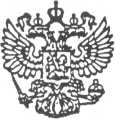 Администрация муниципального образования «Хозьминское»165121 Архангельская область, Вельский район, п. Хозьмино, ул. Центральная, д.23, тел/факс 3-72-55ПОСТАНОВЛЕНИЕ13 апреля 2015  года                     №  19 О назначении публичных слушаний по отчету по исполнению бюджета муниципального образования«Хозьминское» за 2014 год	В соответствии со ст. 28 Федерального закона от 06.10.2006 года №131-ФЗ «Об общих принципах организации местного самоуправления в Российской Федерации», Положением о бюджетном процессе в муниципальном образовании «Хозьминское», утвержденном решением Совета депутатов МО «Хозьминское» №51 от 21.06.2013 года, ПОСТАНОВЛЯЮ:Назначить проведение публичных слушаний по годовому отчету об исполнении бюджета муниципального образования «Хозьминское» за 2014 год – на 05 мая 2015 года.Начало проведения слушаний – в 16 часов.Место проведения слушаний: Архангельская область, Вельский район, п. Хозьмино, ул. Центральная, д.23 (здание Дома культуры).Организацию и подготовку публичных слушаний возложить на Перекрестову Т.М., консультанта администрации МО «Хозьминское» по бухгалтерским и финансовым вопросам.С материалами по годовому отчету об исполнении бюджета муниципального образования «Хозьминское» за 2014 год можно ознакомиться в рабочее время в бухгалтерии администрации муниципального образования «Хозьминское».Обнародовать настоящее постановление в местах обнародования, а так же на официальном сайте администрации муниципального образования «Хозьминское» в сети интернет. Глава МО «Хозьминское»                                         Е.В. Суслова